Registro notificación formulación de cargos a Matadero Miguel Cortés: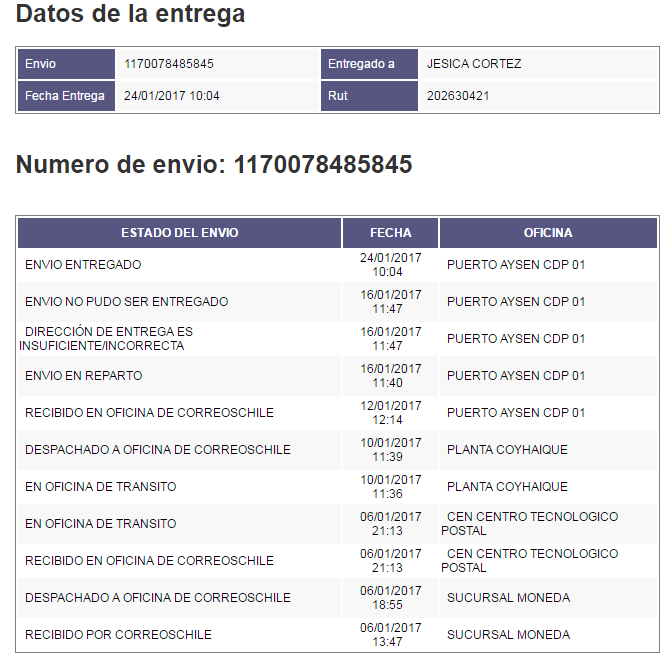 